2023 год, Указом Президента России Владимира Путина, объявлен Годом педагога и наставника. Миссия Года – признание особого статуса педагогических работников, в том числе выполняющих наставническую деятельность. Мероприятия Года педагога и наставника будут направлены на повышение престижа профессии учителя. Минпросвещения России (edu.gov.ru)Изменения во ФГОС ДОМинпросвещения утвердило приказ, который вносит изменения во ФГОС ДО. Министерство изменило текст стандарта, чтобы исключить разночтения между ним и ФОП. Документ действует с 17.02.2023. Изменения вступают в силу 17 февраля и касаются всех разделов стандарта. Ведомство соотнесло основные положения, по которым ФГОС и ФОП ДО расходились, и скорректировало пункты о ПООП.Теперь ФГОС ДО – основа для разработки ФОП ДО и образовательной программы детского сада. Содержание программы ДОО должно обеспечивать физическое и психическое развитие детей в различных видах деятельности, а не как раньше «развитие личности, мотивации и способностей детей». Образовательные области следует рассматривать как направления обучения и воспитания детей, а не развития и образования. Обязательную часть своей программы согласно ФГОС ДО детские сады должны будут оформлять в виде ссылки на федеральную программу.Названия и количество образовательных областей не измелись, а содержание каждой из них в Стандарте теперь соответствует ФОП ДО. Также авторы изменений дополнили виды детской деятельности, в которых педагоги могут реализовывать содержание образовательных областей в зависимости от возраста детей. Обновили ссылки на актуальные СанПиН 1.2.3685-21 и СП 2.4.3648-20, которым должен соответствовать максимально допустимый объем образовательной нагрузки.Вместо двух блоков целевых ориентиров для младенческого и раннего возраста и на этапе завершения дошкольного образования теперь ФГОС ДО предусматривает три блока. Целевые ориентиры для младенческого и раннего возраста отделили друг от друга и внесли в текст отдельными блоками.Федеральная образовательная программа дошкольного образования.  Образовательная программа с учетом Федеральной образовательной программы и ФГОС ДО - Детский сад «Кораблик» Нарьян-Мар (korablik-nm.ru)Главное событие начала 2023 года для всех детских садов – ФОП. Федеральную образовательную программу дошкольного образования утвердило Минпросвещения приказом от 25.11.2022 № 1028. Впервые на уровне дошкольного образования утвердили единую и обязательную образовательную программу. Общие положения о федеральной программеТеперь детские сады будут разрабатывать и утверждать свои образовательные программы с учетом ФГОС ДО и федеральной программы. Она определяет базовые объем, содержание, планируемые результаты дошкольного образования, которому должны соответствовать образовательные программы во всех детских садах с 1 сентября 2023 года (п. 4 ст. 3 Федерального закона от 24.09.2022 № 371-ФЗ).Обязательную часть своей ОП детские сады должны оформлять в виде ссылки на федеральную программу. Часть ОП, которую формируют участники образовательных отношений, как и раньше, должна учитывать национальные, социокультурные, региональные условия, в которых находится детский сад, и его традиции. Педколлективы также вправе выбирать парциальные образовательные программы, формы работы с детьми с учетом их потребностей и интересов и возможностей детского сада.Федеральная программа включает в себя учебно-методическую документацию. Закон разрешает детским садам использовать ее и не разрабатывать свою аналогичную документацию (п. 6.4 ст. 12 Федерального закона от 29.12.2012 № 273-ФЗ).Основные общеобразовательные программы подлежат приведению в соответствие с федеральными основными общеобразовательными программами не позднее 1 сентября 2023 года»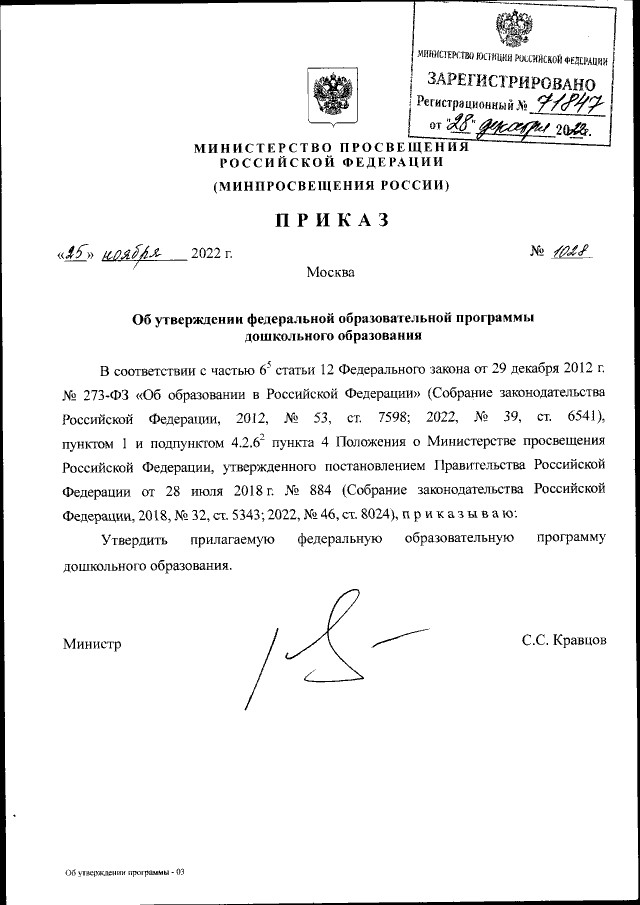 Приказ Министерства просвещения Российской Федерации от 24.11.2022 № 1022 "Об утверждении федеральной адаптированной образовательной программы дошкольного образования для обучающихся с ограниченными возможностями здоровья".  (Зарегистрирован 27.01.2023 № 72149)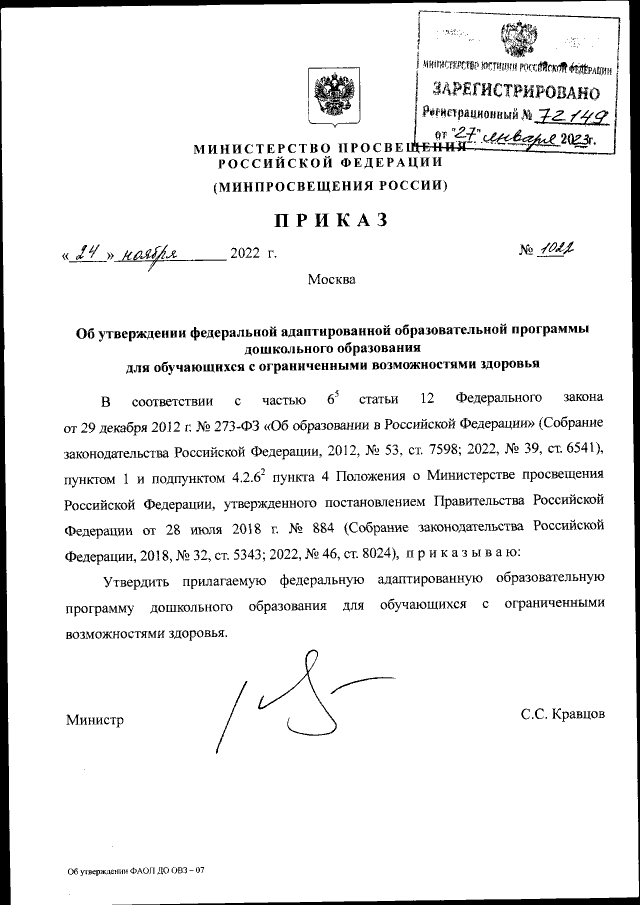 Пункт ФГОСКак сталоКак былоПодп. 3 п. 6Стандарт направлен на решение следующих задач:
...
3) обеспечения преемственности целей, задач и содержания образования, реализуемых в рамках образовательных программ различных уровней (далее – преемственность образовательных программ дошкольного и начального общего образования)Стандарт направлен на решение следующих задач:
...
3) обеспечения преемственности целей, задач и содержания образования, реализуемых в рамках образовательных программ различных уровней (далее – преемственность основных образовательных программ дошкольного и начального общего образования)П. 1.7Стандарт является основой для:
1) разработки федеральной образовательной программы дошкольного образования(далее – федеральная программа);
2) разработки Программы;
3) разработки нормативов финансового обеспечения реализации Программы и нормативных затрат на оказание государственной (муниципальной) услуги в сфере дошкольного образованияСтандарт является основой для:
1) разработки Программы;
2) разработки вариативных примерных образовательных программ дошкольного образования (далее – примерные программы);
3) разработки нормативов финансового обеспечения реализации Программы и нормативных затрат на оказание государственной (муниципальной) услуги в сфере дошкольного образованияАбз. 1 п. 2.5Программа разрабатывается и утверждается Организацией самостоятельно в соответствии с настоящим Стандартом и федеральной программойПрограмма разрабатывается и утверждается Организацией самостоятельно в соответствии с настоящим Стандартом и с учетом Примерных программП. 2.6Суть правок: подробнее расписали на что должны быть направлены образовательные области: социально-коммуникативное, познавательное, речевое, художественно-эстетическое и физическое развитиеСодержание образовательных областей было изложено более сжатоП. 2.7Суть правок: детально описали возможные виды деятельности воспитанников в зависимости от возрастаВиды деятельности детей имели более общее описание и рассматривались как сквозные механизмы развития – общение, игра, познавательно-исследовательская деятельностьП. 2.10Объем обязательной части Программы должен соответствовать федеральной программе и быть не менее 60% от общего объема Программы; части, формируемой участниками образовательных отношений, не более 40%. Содержание и планируемые результаты Программы должны быть не ниже соответствующих содержания и планируемых результатов федеральной программыОбъем обязательной части Программы рекомендуется не менее 60% от ее общего объема; части, формируемой участниками образовательных отношений, не более 40%Абз. 3 п. 2.11.2Содержательный раздел Программы должен включать:
а) описание образовательной деятельности в соответствии с направлениями развития ребенка, представленными в пяти образовательных областях, федеральной программой и с учетом используемых методических пособий, обеспечивающих реализацию данного содержанияСодержательный раздел Программы должен включать:
а) описание образовательной деятельности в соответствии с направлениями развития ребенка, представленными в пяти образовательных областях, с учетом используемых вариативных примерных основных образовательных программ дошкольного образованияи методических пособий, обеспечивающих реализацию данного содержанияАбз. 1 п. 2.12Обязательная часть Программы должна соответствовать федеральной программе и оформляется в виде ссылки на нее. Содержание и планируемые результаты Программы должны быть не ниже соответствующих содержания и планируемых результатов федеральной программыВ случае если обязательная часть Программы соответствует примерной программе, она оформляется в виде ссылки на соответствующую примерную программу. Обязательная часть должна быть представлена развернуто в соответствии с пунктом 2.11 Стандарта, в случае если она не соответствует одной из примерных программАбз. 4 п. 2.13В краткой презентации Программы должны быть указаны:
...
2) ссылка на федеральную программуВ краткой презентации Программы должны быть указаны:
...
2) используемые Примерные программыГлава IIIТребования к условиям реализации образовательной программы дошкольного образованияТребования к условиям реализации основной образовательной программы дошкольного образованияП. 3.2Требования к психолого-педагогическим условиям реализации ПрограммыТребования к психолого-педагогическим условиям реализации основной образовательной программы дошкольного образованияП. 3.2.9Суть правок: заменили старый СанПиН детского сада на СанПиН 1.2.3685-21 и СП 2.4.3648-20Упоминался старый СанПиН 2.4.1.3049-13П. 3.5Требования к материально-техническим условиям реализации ПрограммыТребования к материально-техническим условиям реализации основной образовательной программы дошкольного образованияП. 3.6Требования к финансовым условиям реализации ПрограммыТребования к финансовым условиям реализации основной образовательной программы дошкольного образованияГлава IVТребования к результатам освоения образовательной программы дошкольного образованияТребования к результатам освоения основной образовательной программы дошкольного образованияП. 4.6Суть правок: детальнее изложили целевые ориентиры дошкольного образованияЦелевые ориентиры были более общими. Одинаковыми были ориентиры образования в младенческом и раннем возрасте